У К Р А Ї Н АЧЕРНІВЕЦЬКА ОБЛАСНА РАДАХІІ сесія VІІІ скликанняРІШЕННЯ №118-12/23Про забезпечення зміцнення національної безпеки у сфері свободи совісті та діяльності релігійних організацій на території Чернівецької областіВідповідно до статті 19 Конституції України органи державної влади та органи місцевого самоврядування, їх посадові особи зобов’язані діяти лише на підставі, в межах повноважень та у спосіб, що передбачені Конституцією та законами України. На підставі статті 43 Закону України «Про місцеве самоврядування в Україні», керуючись законами України «Про правовий режим воєнного стану», «Про свободу совісті та релігійні організації», враховуючи антиукраїнську та антидержавну позицію афілійованих з центрами впливу до РФ релігійних організацій (об’єднань), відсутність позиції, яка засуджує російську агресію в Україні та злочини окупантів упродовж війни, невиконання релігійними організаціями (об’єднаннями), які мають канонічний зв’язок з країною-агресором, норм Закону України «Про свободу совісті та релігійні організації» щодо визначення свого місця в структурі іноземної релігійної організації та назви релігійних організацій (об’єднань), які входять до структури (є частиною) релігійної організації (об’єднання), керівний центр (управління) якої знаходиться за межами України в державі, яка законом визнана такою, що здійснила військову агресію проти України та/або тимчасово окупувала частину території України, враховуючи висновки постійної комісії обласної ради з питань місцевого самоврядування, регламенту, депутатської діяльності, етики, нагороджень, правових питань, міжетнічних відносин та антикорупційної діяльності від 11.05.2023 №6, 16.05.2023 №1, обласна радаВИРІШИЛА:1. Вважати, що діяльність релігійних організацій (об’єднань), які мають доведений церковно-канонічний зв’язок з країною-агресором, заборонена на території Чернівецької області.2. Запропонувати Верховній Раді України, відповідно до статті 93 Конституції України, визначити законопроєкти, які стосуються законності функціонування релігійних організацій (об’єднань), які мають доведений церковно-канонічний зв'язок з країною-агресором, як актуальні – для їх позачергового розгляду та прийняття.3. Рекомендувати обласній державній адміністрації (обласній військовій адміністрації) здійснити аналіз та вжити відповідних заходів щодо законності використання культових будівель та майна державної власності, переданих у власність (повернутих у безоплатне користування) релігійним організаціям (громадам), які мають доведений церковно-канонічний зв’язок з країною-агресором.4. Рекомендувати сільським, селищним та міським радам Чернівецької області припинити право постійного користування земельними ділянками релігійним організаціям, які входять до структури (є частиною) релігійних організацій (об’єднань), керівний центр (управління) яких знаходиться за межами України в державі, яка законом визнана такою, що здійснила військову агресію проти України та/або тимчасово окупувала частину території України.5. Надіслати рішення головам територіальних громад Чернівецької області до відома та врахування в роботі.6. Контроль за виконанням даного рішення покласти на першого заступника голови обласної ради Миколу ГУЙТОРА та постійну комісію обласної ради з питань місцевого самоврядування, регламенту, депутатської діяльності, етики, нагороджень, правових питань, міжетнічних відносин та антикорупційної діяльності (Світлана ФОЧУК).Голова обласної ради	Олексій БОЙКО16 травня 2023 р.м.Чернівці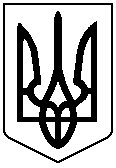 